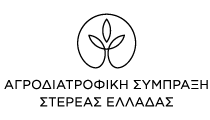 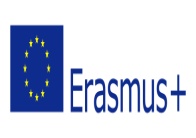 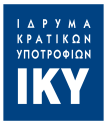 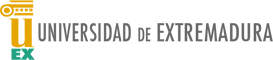 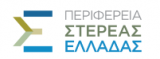 ΠΡΟΦΙΛ ΣΥΜΜΕΤΕΧΟΝΤΩΝ PRO.FIGS- Κριτήρια επιλογής- ΔιαδικασίαΗ σχεδιαζόμενη δραστηριότητα επαγγελματικής κατάρτισης αφορά παραγωγούς-μεταποιητές σύκων(ασκούν ταυτόχρονα και τις δύο δραστηριότητες, δηλαδή καλλιεργούν και διαθέτουν βιοτεχνίες/ συσκευαστήρια σύκων),οι οποίοι δραστηριοποιούνται στην Περιφέρεια Στερεάς Ελλάδας και ιδιαίτερα στην Εύβοια, που είναι η σημαντικότερη συκοπαραγωγική περιοχή της, με τα ΠΟΠ σύκα Κύμης και τα ΠΟΠ σύκα Ταξιάρχη.Οι υποψήφιοι προς κατάρτιση αναμένεται να έχουν το ακόλουθο υπόβαθρο (προϋποθέσεις) :1. να είναι ενεργά μέλη της ΑΣΠΣΕ, παραγωγοί-μεταποιητές σύκων, με επαγγελματική εμπειρία από 4-30 έτη περίπου,2. να είναι ταμειακά εντάξει μέλη ως προς τις εισφορές τους στην Σύμπραξη3. να μην έχουν λάβει στοχευμένη επιμόρφωση στο συγκεκριμένο αντικείμενο του προτεινόμενου σχεδίου κινητικότητας, να είναι κυρίως δευτεροβάθμιας ή τριτοβάθμιας εκπαίδευσης (προηγούνται οι χαμηλότερης ειδίκευσης, γνώσης)4. κατά προτεραιότητα να μην έχουν συμμετάσχει άλλη φορά σε προγράμματα κατάρτισης (σχέδια κινητικότητας) στην ΕΕ,5. να έχουν δυνατότητα και υλικοτεχνική υποδομή να ενσωματώσουν τη γνώση, για να είναι αποτελεσματική η κατάρτισή τους στα θέματα α. του σύγχρονου τεχνολογικού εξοπλισμού που θα πρέπει να εισάγουν στην διαδικασία επεξεργασίας των σύκων, β. των διαδικασιών επιμήκυνσης της διάρκειας ζωής του τελικού επεξεργασμένου προϊόντος γ. των νέων τεχνικών και μορφών συσκευασίας δ. της αντιμετώπισης των συνεπειών της κλιματικής αλλαγής στην ποιότητα καιποσότητα του σύκου και ε. εν τέλει όλων των διαδικασιών αύξησης της προστιθέμενης αξίας του τελικού προϊόντος τους.6. να είναι άνδρες και γυναίκες, ηλικίας από 25-50 ετών κυρίως,7. να έχουν επαρκή γνώση ξένης γλώσσας (τα αγγλικά ως γλώσσα κατάρτισης και προαιρετικά ισπανικά),8. να έχουν ισχυρό ενδιαφέρον για το αντικείμενο κατάρτισης της παρούσας αίτησης(να έχουν πληγεί από την κλιματική αλλαγή και να έχουν ανάγκη από εκσυγχρονισμό της μεταποιητικής διαδικασίας σύκου)Το ενδιαφέρον των παραγωγών-μεταποιητών σύκων προέρχεται από την ειλημμένη απόφαση τους να εργαστούν προς την κατεύθυνση της βελτίωσης του τελικού τους προϊόντος, της αξίας του (ποιοτικής και χρηματικής) και της αύξησης των εξαγωγών τους. Δεδομένου όμως ότι, στερούνται των γνώσεων που θα τους βοηθήσουν να πετύχουν τους στόχους τους για την βελτίωση της ποιότητας και ποσότητας του τελικού τους προϊόντος και επειδή δεν είχαν την ευκαιρία ναλάβουν αντίστοιχη κατάρτιση έως τώρα, έχουν άμεση ανάγκη από:1.εξοικείωση με εξειδικευμένη επαγγελματική επιμόρφωση σε, αποτελεσματικούς και ολοκληρωμένους τρόπους για την αντιμετώπιση της κλιματικής αλλαγής στην καλλιέργεια σύκου,2.απόκτηση νέων ικανοτήτων για τη διαδικασία εισαγωγής και ενσωμάτωσης των νέων τεχνικών/καινοτομιών στο στάδιο μεταποίησης/συσκευασίας, για τη βελτίωση της επεξεργασίας και της ποιότητας του τελικού προϊόντος, της διάρκειας της ζωής του, της τυποποίησης και συσκευασίας του και της αύξησης της προστιθέμενης αξίας του γενικότερα,3.πιστοποίηση της κατάρτισης που θα αποκτήσουν, ως μέσο επαγγελματικής ανέλιξης και μετεξέλιξης,4.ενθάρρυνση για προσωπική ανάπτυξη και εξέλιξη,5.απόκτηση εμπειριών σε ένα ευρωπαϊκό περιβάλλον, επαγγελματική δικτύωση και γνώση των πλέον πρόσφατων τάσεων στον κλάδο του σύκου.Κατά τη διαδικασία επιλογής, θα πραγματοποιηθεί δημόσια πρόσκληση ενδιαφέροντος στα μέσα μαζικής επικοινωνίας, ανάρτηση στην ιστοσελίδα της ΑΣΠΣΕ και γνωστοποίηση με e-mails σε όλα τα μέλη του κλάδου του σύκου.Συγκεκριμένα για την επιλογή των συμμετεχόντων θα χρησιμοποιηθεί έντυπο αίτησης με τα βασικά στοιχεία του βιογραφικού τους που θα λειτουργήσουν ως προϋποθέσεις επιλογής ενώ αν χρειαστεί θα χρησιμοποιηθεί και η διαδικασία της προσωπικής συνέντευξης των δυνητικών συμμετεχόντων.Η επιλογή θα πραγματοποιηθεί, κατά πλειοψηφία, σε συνεδρίαση του ΔΣ του δικαιούχου φορέα, κατόπιν εισήγησης της 3μελούς επιτροπής αξιολόγησης (1 ανεξάρτητο μέλος και 2 μέλη του ΔΣ) που θα συσταθεί για τη βαθμολόγηση και κατάταξη των υποψηφίων. Tα πρακτικά της επιτροπής θα αποτελέσουν αναπόσπαστο μέρος των σχετικών πρακτικών του Δ.Σ. του φορέα. Η ονομαστική κατάσταση των καταρτιζομένων, που θα επιλεγούν με απόφαση του ΔΣ του φορέα, θα αναρτηθείστην επίσημη ιστοσελίδα του, θα ακολουθήσει τηλεφωνική ενημέρωση αυτών και οι λοιπές διαδικασίες με βάση τον οδηγό διαχείρισης του Erasmus+/ VET/KA1.